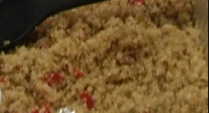 Ingredients:Quinoa- 1 pkg, Red & Green Peppers-Small Diced= 1Cup. Scallions- 2 stalks White portion only, set aside green tips. Low/No sodium Vegetable Broth 3 Cups, Light extra virgin olive oil 2 TeaspoonsEquipment: Pot for Boiling, Skillet, Small Net Strainer, Bowl with cover or Aluminum Pan with lid, measuring cupPreparation:This Brand of Quinoa requires rinsing first, some packages come pre-rinse. Place 3 cups of broth to boil over a medium fire add quinoa and stir check frequently for 10-15 minutes. Check texture, when desired texture is reached pour quinoa in strainer and let sit for 10-15 minutesMeantimeAdd 2 Tablespoon of olive (enough to coat the skillet), add diced peppers and scallions white portions only and sauté for 3-4 minutes then remove from heat.Pour quinoa into a bowl or pan spread open with a spoon, add ingredients from skillet lightly mix. Serve and top with the green tips of the scallions.SuggestionsYou can add ginger, fresh garlic and even sofrito to your skillet Caution: add these ingredients in the last 2 minutes before removing skillet from heat because these ingredients can burn quickly and ruin the meal. Make a Healthy Salad - Put romaine lettuce or spinach in a bowl add diced cucumbers ½  cup 4 cherry/grape tomatoes cut in ½  with sliced fruit like 2 strawberries cut in half Sample Salad with Quinoa and Brown Rice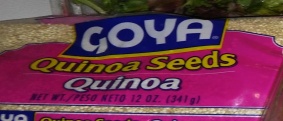 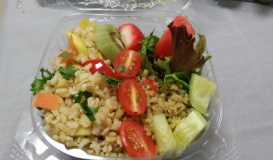 Nutrition FactsServing Size 1 Serving  Per Serving % Daily Value*Calories 261   Calories from Fat 92Total Fat 10.3g 16%  Saturated Fat 1.3g 7%  Polyunsaturated Fat 0.1gMonounsaturated Fat 7.3g  Cholesterol 1mg 0%  Sodium 300mg 13%Potassium 83mg 2%  Carbohydrates 34.2g 11%  Dietary Fiber 5.9g 24%Sugars 11.2g  Protein 3.5gVitamin A 15% · Vitamin C 63%Calcium 8%	· Iron 12%*Based on a 2000 calorie dietGOOD POINTSVery low in cholesterolVery high in vitamin C